§18121.  Board established; membership; termsThe Maine Fuel Board, established by Title 5, section 12004‑A, subsection 49, consists of 9 members.  The Governor shall appoint the members described in subsections 1 to 4.  All members must be residents of this State. The 7 members that are required to hold a license must have been licensed for at least the 7 years immediately prior to appointment to the board.  The board consists of:  [PL 2009, c. 344, Pt. C, §3 (NEW); PL 2009, c. 344, Pt. E, §2 (AFF).]1.  Oil and solid fuel burning technicians.  Three members who each hold a valid license as a master oil and solid fuel burning technician, including one licensed by a solid fuel authority;[PL 2009, c. 344, Pt. C, §3 (NEW); PL 2009, c. 344, Pt. E, §2 (AFF).]2.  Propane and natural gas technicians.  Three members who each hold a valid license as a propane and natural gas technician, including one who works in the natural gas industry;[PL 2009, c. 344, Pt. C, §3 (NEW); PL 2009, c. 344, Pt. E, §2 (AFF).]3.  Dual licensed member.  One member who is licensed both as a master oil and solid fuel burning technician and a propane and natural gas technician;[PL 2009, c. 344, Pt. C, §3 (NEW); PL 2009, c. 344, Pt. E, §2 (AFF).]4.  Public member.  One public member as defined in Title 5, section 12004‑A; and[PL 2009, c. 344, Pt. C, §3 (NEW); PL 2009, c. 344, Pt. E, §2 (AFF).]5.  Member appointed by Commissioner of Public Safety.  One member appointed by the Commissioner of Public Safety as that commissioner's representative.[PL 2009, c. 344, Pt. C, §3 (NEW); PL 2009, c. 344, Pt. E, §2 (AFF).]Appointments are for 3-year terms. Appointments of members must comply with Title 10, section 8009. A board member may be removed by the Governor for cause.  [PL 2009, c. 344, Pt. C, §3 (NEW); PL 2009, c. 344, Pt. E, §2 (AFF).]SECTION HISTORYPL 2009, c. 344, Pt. C, §3 (NEW). PL 2009, c. 344, Pt. E, §2 (AFF). The State of Maine claims a copyright in its codified statutes. If you intend to republish this material, we require that you include the following disclaimer in your publication:All copyrights and other rights to statutory text are reserved by the State of Maine. The text included in this publication reflects changes made through the First Regular and Frist Special Session of the 131st Maine Legislature and is current through November 1, 2023
                    . The text is subject to change without notice. It is a version that has not been officially certified by the Secretary of State. Refer to the Maine Revised Statutes Annotated and supplements for certified text.
                The Office of the Revisor of Statutes also requests that you send us one copy of any statutory publication you may produce. Our goal is not to restrict publishing activity, but to keep track of who is publishing what, to identify any needless duplication and to preserve the State's copyright rights.PLEASE NOTE: The Revisor's Office cannot perform research for or provide legal advice or interpretation of Maine law to the public. If you need legal assistance, please contact a qualified attorney.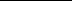 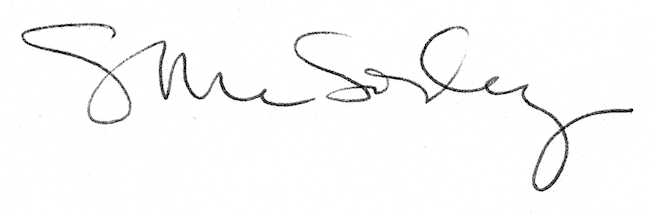 